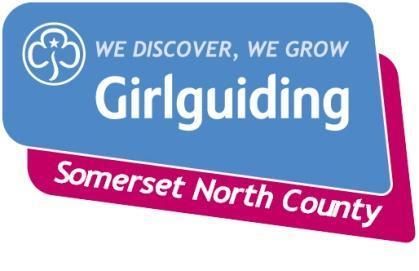 Application Form for Individual GrantsThis form is for use by individual members of Girlguiding Somerset North who have been through a selection process to represent the County at a Girlguiding event.   Once signed by the relevant Commissioner, the form should be sent to the Chair of the County Finance Committee (finance@girlguidingsomersetnorth.org.uk)TO BE COMPLETED BY APPLICANT:This form will be retained securely and included with the annual accounts of Girlguiding Somerset NorthName:Membership number:Membership number:Email:Email:Email:Unit:Unit:Unit:District:Division:Division:Role in Girlguiding:Role in Girlguiding:Role in Girlguiding:Title of Event:Title of Event:Title of Event:Brief description of event with dates:Brief description of event with dates:Brief description of event with dates:Costs – please provide estimates if full costs not yet known:Costs – please provide estimates if full costs not yet known:Costs – please provide estimates if full costs not yet known:(a) Travel costs (select if land/air/sea)                £(a) Travel costs (select if land/air/sea)                £(a) Travel costs (select if land/air/sea)                £(b) Cost of the event.                                          £(b) Cost of the event.                                          £(b) Cost of the event.                                          £(c) Other costs (e.g. equipment purchase)            £(c) Other costs (e.g. equipment purchase)            £(c) Other costs (e.g. equipment purchase)            £Estimated Total Cost                                           £Estimated Total Cost                                           £Estimated Total Cost                                           £Please describe your fundraising activities.  How much do you hope to raise and how much have you already raised?Please describe your fundraising activities.  How much do you hope to raise and how much have you already raised?Please describe your fundraising activities.  How much do you hope to raise and how much have you already raised?If you are applying for/have obtained financial assistance from other sources, please give details:If you are applying for/have obtained financial assistance from other sources, please give details:If you are applying for/have obtained financial assistance from other sources, please give details:What area of expertise are you taking to the event? What area of expertise are you taking to the event? What area of expertise are you taking to the event? What are you hoping to gain from the event and what plans do you have to share this on your return?What are you hoping to gain from the event and what plans do you have to share this on your return?What are you hoping to gain from the event and what plans do you have to share this on your return?Applicant’s SignatureApplicant’s SignatureDatePlease send the form to your Commissioner, who will comment and then submit the form to the Chair of the County Finance Committee for discussion with the Finance Committee.Please send the form to your Commissioner, who will comment and then submit the form to the Chair of the County Finance Committee for discussion with the Finance Committee.Please send the form to your Commissioner, who will comment and then submit the form to the Chair of the County Finance Committee for discussion with the Finance Committee.Comments by District/Division Commissioner re application:Comments by District/Division Commissioner re application:Comments by District/Division Commissioner re application:Commissioner’s SignatureCommissioner’s SignatureDateCounty Treasurer’s Use:County Treasurer’s Use:County Treasurer’s Use:Approved/Deferred/Rejected:...........................................Date:............................Approved/Deferred/Rejected:...........................................Date:............................Approved/Deferred/Rejected:...........................................Date:............................Amount awarded:..........................................................£..................................Amount awarded:..........................................................£..................................Amount awarded:..........................................................£..................................